Jogo de bocha adaptadoObjetivo: Coordenação motora, habilidade, força.Materiais:BarbanteBolinhas de papelConstrução:Com o barbante, desenhar um pequeno quadrado no chão. Ainda com o barbante fazer uma linha a uma distância de 1 metro do quadrado. Fazer 6 bolinhas de papel.Jogo:O jogador irá ficar atrás da linha em posse das 6 bolinhas de papel com o objetivo de rolar as bolinhas dentro do quadrado de barbante. Depois de arremessar irá ver quantas bolinhas acertou dentro do quadrado de barbante. Depois que o primeiro jogador arremessou as 6 bolinhas o segundo jogador irá arremessar as bolinhas e assim fazendo a contagem de quantas bolinhas acertou e fazendo a comparação com o primeiro jogador, para ver quem ganhou.Bom jogo...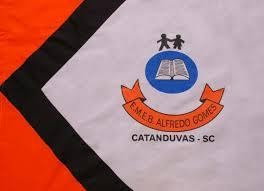 ESCOLA MUNICIPAL DE EDUCAÇÃO BÁSICA ALFREDO GOMES.DIRETORA: IVÂNIA NORA.ASSESSORA PEDAGÓGICA: SIMONE ANDRÉA CARL.ASSESSORA TÉCNICA ADM.: TANIA N. DE ÁVILA.PROFESSOR: JONAS STRINGUI TOMBINIDISCIPLINA: EDUCAÇÃO FISICACATANDUVAS – SCANO 2021  